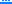 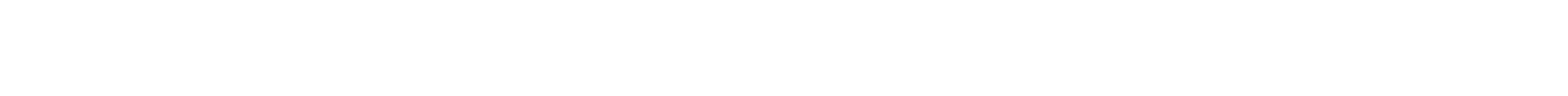 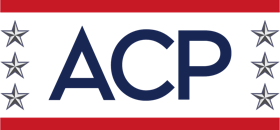 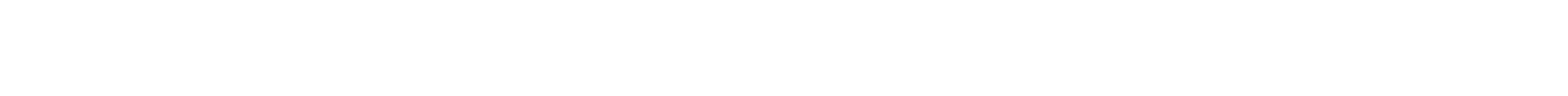 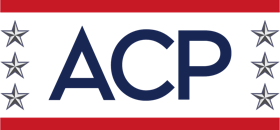 [ ] Improve my résumé and my interview skills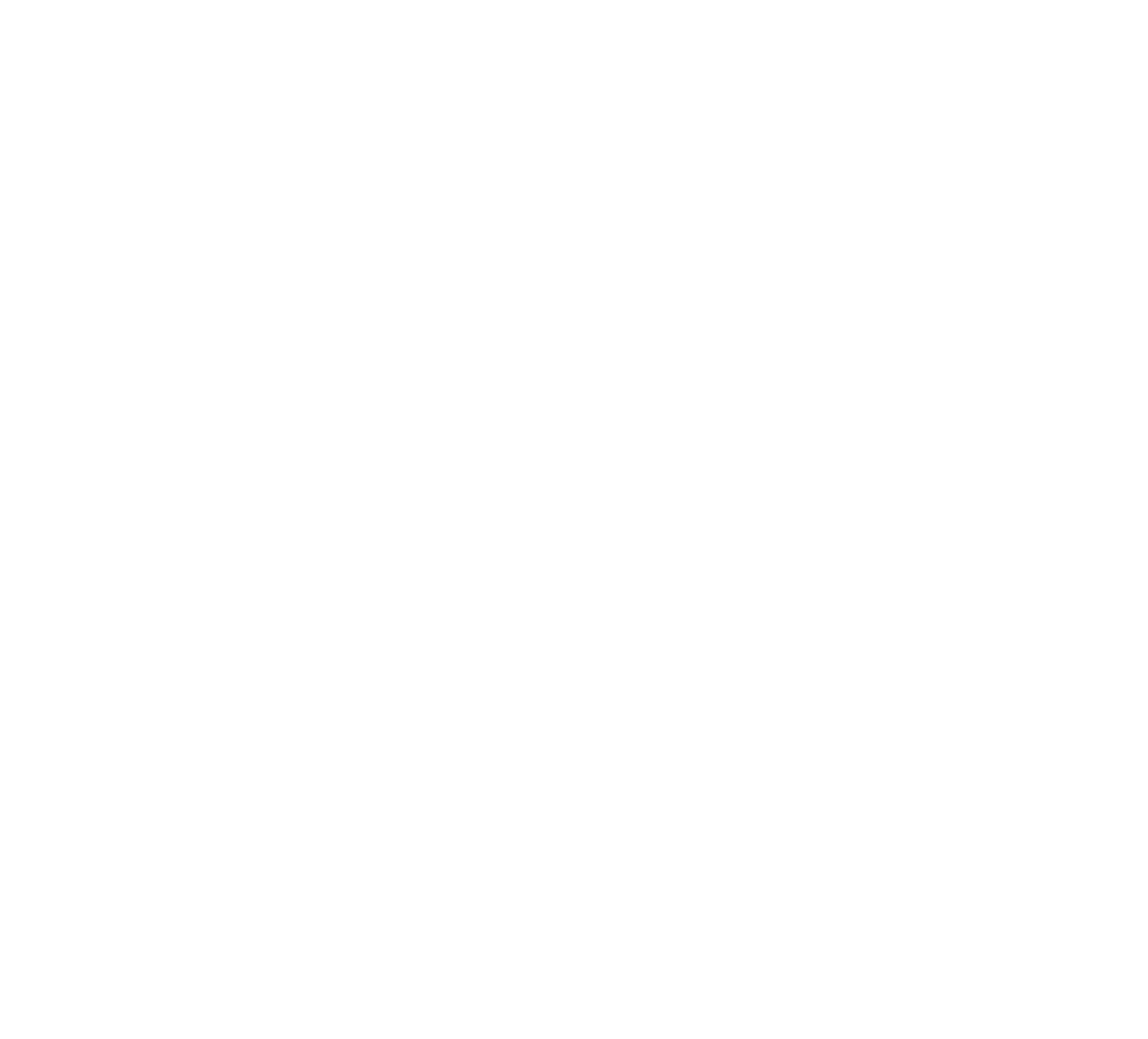 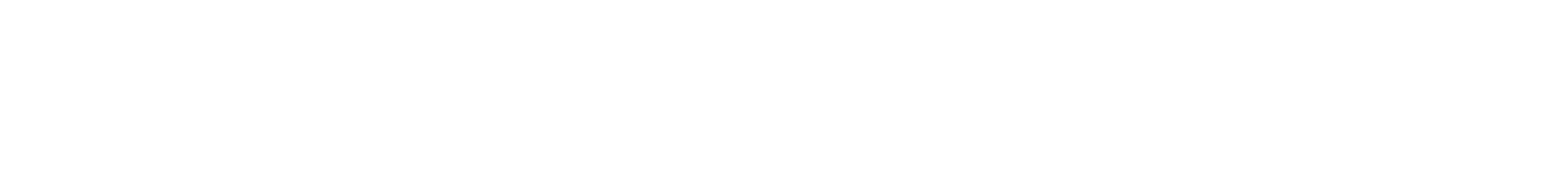 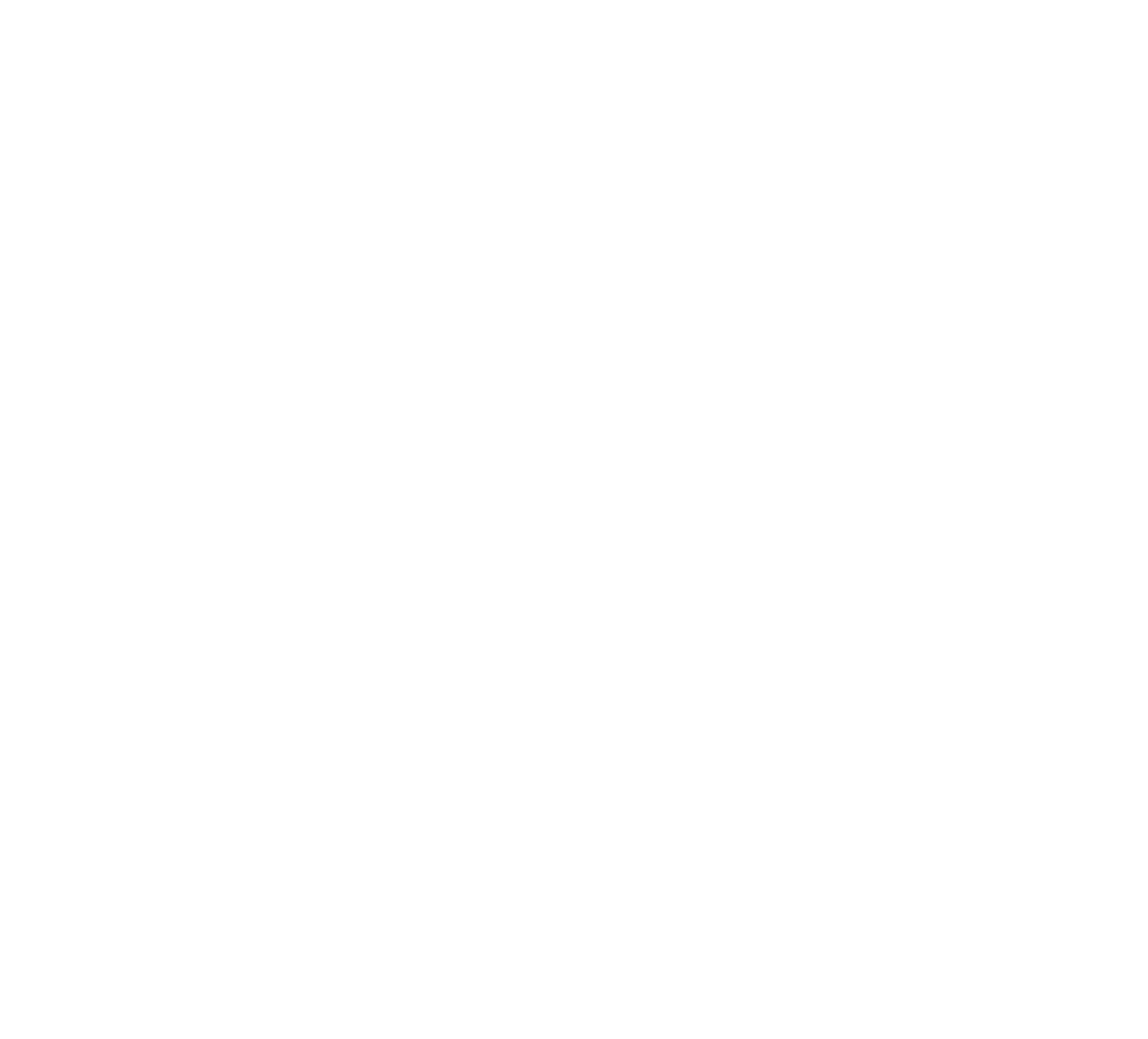 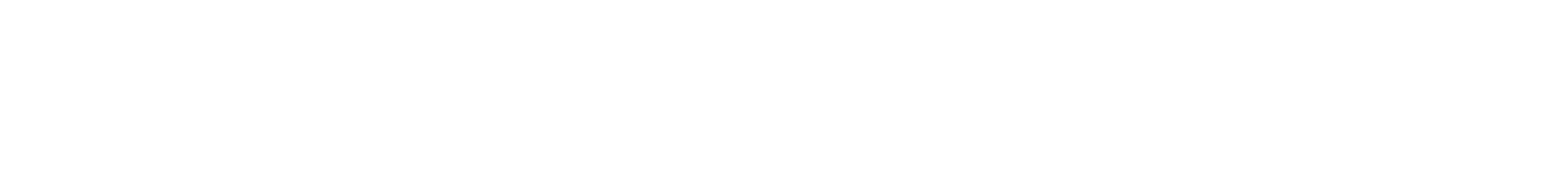 [ ] Understand the language and culture of Corporate America [ ] Translate my military background to the corporate world[ ] Build a network of professionals[ ] Identify which career fields best suit my skills, interests and experience [ ] Refine my civilian career goals and professional ambitions[ ] Learn about career opportunities in one specific industry [ ] Search for job opportunities[ ] Search for internship opportunities[ ] Understand how to advance at my current job[ ] Enhance relationships with my managers, peers, direct reports and/or fellow students [ ] Determine how to navigate a performance review[ ] Cultivate my public speaking, communication and presentation skills [ ] Develop my leadership or management skills[ ] Discuss work/life balance[ ] Determine if I should go back to school or pursue higher education [ ] Learn about certifications that will increase my marketability[ ] Make sure I am on the right path toward my desired career after I obtain my degree [ ] Create a long-term career plan[ ] Learn how to start or expand my own business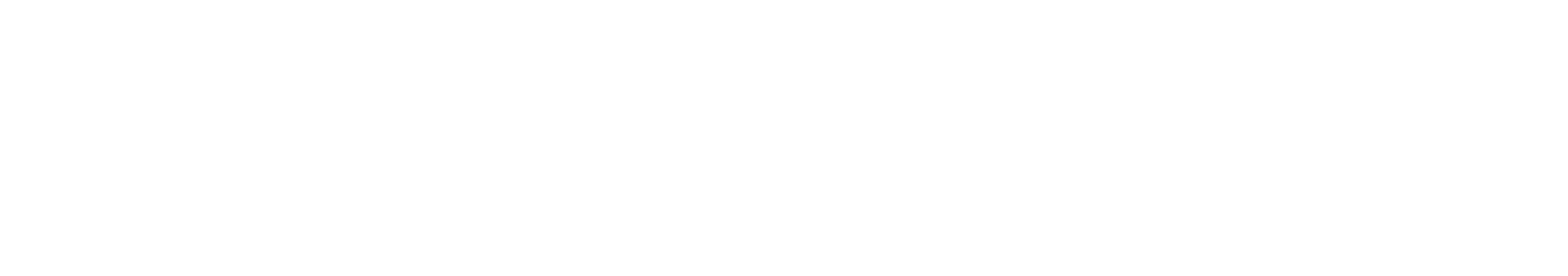 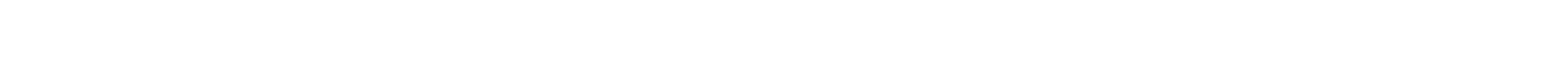 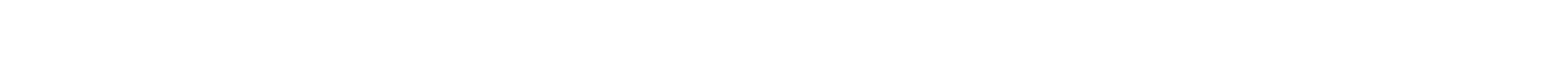 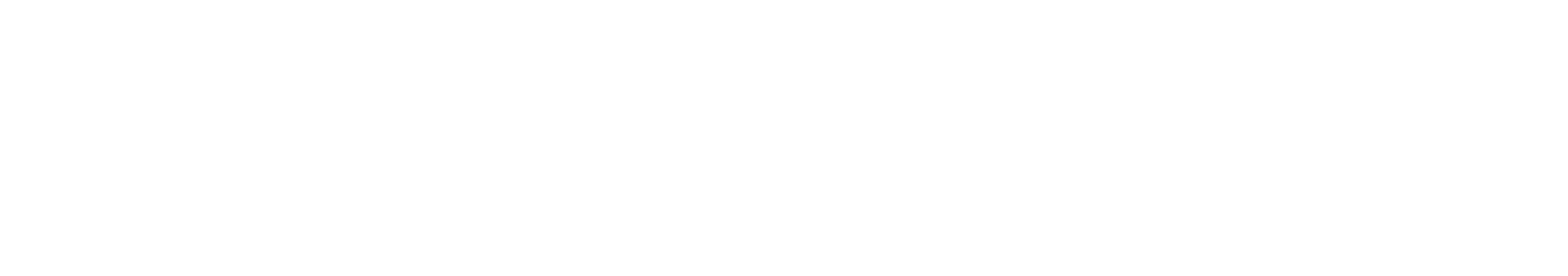 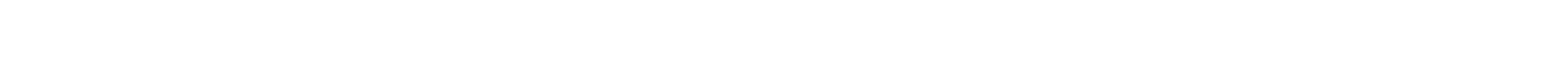 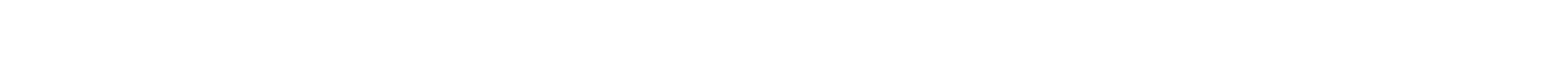 